การบริหารราชการเพื่อป้องกันการทุจริตกิจกรรมการกแสดงเจตจำนงทางการเมืองในหารต่อต้านการทุจริตของผู้บริหารชื่อโครงการ  กิจกรรมการแสดงเจตจำนงทางการเมืองในการต่อต้านด้านการทุจริตของผู้บริหารองค์การบริหารส่วนตำบลเขาพระทอง  ด้วยการจัดทำแผนปฏิบัติการป้องการการทุจริตหลักการและเหตุผล	ยุทธศาสตร์ชาติว่าด้วยการป้องกันและปราบปรามการทุจริต  ฉบับที่ 3 (พ.ศ. 2560 – 2564)  มุ่งสู่การเป็นประเทศที่มีมาตรฐานทางคุณธรรมจริยธรรม เป็นสังคมนิมิตใหม่ที่ประชาชนไม่เพิกเฉยต่อการทุจริต  ทุกรูปแบบ  โดยได้รับความร่วมมือจากฝ่ายการเมือง  หน่วยงานของรัฐ ตลอดจนประชาชนในการพิทักษ์รักษาผลประโชยน์ของชาติแประชาชนเพื่อให้  ประเทศไทยใส สะอาด ไทยทั้งชาติด้านทุจริต มีเป้าหมายหลักเพื่อให้ประเทศไทยได้รับการประเมินดัชนีการรับรู้การทุจริต  ไม่น้อยกว่าร้อยละ 50 ในปี พ.ศ.224  ซึ่งการที่ระดับคะแนนจะสูงขึ้นได้นั้น  การบริหารงานในปัจจุบันไม่ใช่ตำแหน่ง หน้าที่ในทางทุจริตประพฤติมิชอบองค์การกรปกครองส่วนท้องถิ่นเป็นหน่วยงานที่มีความสำคัญยิ่งในการขับเคลื่อนยุทธศาสตร์ชาติ  ซึ่งปัจจุบันมีองค์กรปกครองส่วนท้องถิ่น  จำนวน 7852 แห่ง  ซึ่งองค์กรปกครองส่วนท้องถิ่นเป็นหน่วยงานของรัฐภายใต้โครงสร้างการจัดระเบียบ การบริหารตามหลักการกระจายอำนาจการปกครองที่มุ่งเน้นการกระจายอำนาจจากส่วนกลางสู่ส่วนท้องถิ่น  และกลไก หนึ่งในการส่งเสริมการปกครองส่วนท้องถิ่นในระบอบประชาธิปไตย  เป็นหน่วยงานหลักในการจัดการบริหารสาธารณะและกิจกรรม  สาธารณะเพื่อประโยชน์ของประชาชนในท้องถิ่น  ถือเป็นกลไกสำคัญในการพัฒนาท้องถิ่นซึ่งนำไปสู่การพัฒนาทั่วประเทศ  การพัฒนาองค์กรปกครองส่วนท้องถิ่นให้เกิดความยั่งยืนรัฐจะต้องให้ความเป็นอิสระแก่องค์กรปกครองส่วนท้องถิ่น  และส่งเสริมให้องค์กรปกครองส่วนท้องถิ่นเป็นหน่วยงานหลักในการจัดทำบริการสาธารณะ  รวมทั้งมีส่วนในการการตัดสินใจแก้ไขปัญหาในระดับพื้นที่ส่วนการกำกับดูแลองค์กรปกครองส่วนท้องถิ่นจะทำได้เท่าที่จำเป็นตามกรอบกฎหมายกำหนดและต้องเป็นไปเพื่อการคุ้มครองประโยชน์ของประชาชนในท้องถิ่น	องค์การบริหารส่วนตำบลเขาพระทอง  จึงได้เห็นถึงความสำคัญยิ่งในการป้องกันและปราบปรามการทุจริตในระดับท้องถิ่นเอง  ซึ่งจะเป็นกลไกที่สำคัญในการพัฒนาประชาธิปไตยและร่วมมือกันสร้างสังคมที่ไม่ทนต่อการทุจริต  โดยได้ยึดถือหรือไม่มีความมุ่งมั่นที่จะบริหารราชการให้เกิดประโยชน์สุขแก่ประชาชนในท้องถิ่นมีการบริหารให้เป็นไปตามหลักการบริหารจัดการ  บ้านเมืองที่ดีให้ความสำคัญกับความต่อต้านการทุจริตและการมีส่วนร่วมของประชาชน ผู้บริหารจึงได้ดำเนินการจัดทำ  “มาตรการการแสดงเจตจำนงทางการเมืองในการต่อต้านการทุจริตของผู้บริหารองค์การบริหารส่วนตำบลเขาพระทอง ด้วยการจัดทำแผนปฏิบัติการป้องการป้องกันการทุจริต” ขึ้นวัตถุประสงค์เพื่อเป็นการแสดงเจตจำนงทางการเมืองในการต่อต้านการทุจริตของผู้บริหารองค์กรปกครองส่วนท้องถิ่นอย่างเห็นเป็นรูปธรรม  ด้วยกสนจัดทำแผนปฏิบัติการป้องกันการทุจริตเพื่อประชาชนสัมพันธ์การจัดการจัดทำแผนปฏิบัติการป้องกันการทุจริตขององค์กรปกครองส่วนท้องถิ่นสู่การรับรู้ของสาธารณชน4.เป้าหมาย	1. การประกาศเจตจำนงทางการเมืองในการต่อต้านการทุจริตของผู้บริหารองค์การบริหารส่วนตำบลเขาพระทอง	2. แผนปฏิบัติการป้องกันการทุจริตขององค์กรปกครองส่วนท้องถิ่น5. พื้นที่ดำเนินการ	องค์การบริหารส่วนตำบลเขาพระทอง6.วิธีดำเนินการ	1. ผู้บริหารมอบนโยบาย/มาตรการ/แนวทาง เพื่อป้องกันการทุจริตและต้านการทุจริต	2. แต่งตั้งคณะทำงานจัดทำแผนปฏิบัติการป้องกันการทุจริต	3.จัดทำแผนปฏิบัติการปฏิบัติการป้องกันการทุจริต	4.ประกาศเผยแพร่แผนปฏิบัติการป้องกันการทุจริตต่อสาธารณะ	5.ดำเนินการตามแผนปฏิบัติการป้องกันการทุจริต	6. ติดตาม ประเมินผลการปฏิบัติตามแผนปฏิบัติการป้องกันการทุจริต7.ระยะเวลาดำเนินการ	ปีงบประมาณ 2562-25648. งบประมาณ	ค่าป้ายไวนิล 400 บาท9.ผู้รับผิดชอบโครงการ	สำนักงานปลัดองค์การบริหารส่วนตำบลเขาพระทอง10.ตัวชรี้วัด/ผลลัพธ์	1.ผู้บริหารได้แสดงเจตจำนงทางการเมืองในการต่อต้านการทุจริตอย่างเป็นรูปธรรม	2.แผนปฏิบัติการปองกันการทุจริตขององค์กรปกครองส่วนท้องถิ่น							ว่าที่ ร.ต.หญิง           	ผู้เสนอโครงการ								(พรชนก  ทองแผ่น)								นักจัดการงานทั่วไป								(นายภักดี  เรียนสุด)								  หัวหน้าสำนักปลัด								(นายสุพจน์  ฤทธิชัย)							ปลัดองค์การบริหารส่วนตำบลเขาพระทอง								(นายประดับ  หมื่นจร)							นายกองค์การบริหารส่วนตำบลเขาพระทองกิจกรรมการกแสดงเจตจำนงทางการเมืองในหารต่อต้านการทุจริตของผู้บริหาร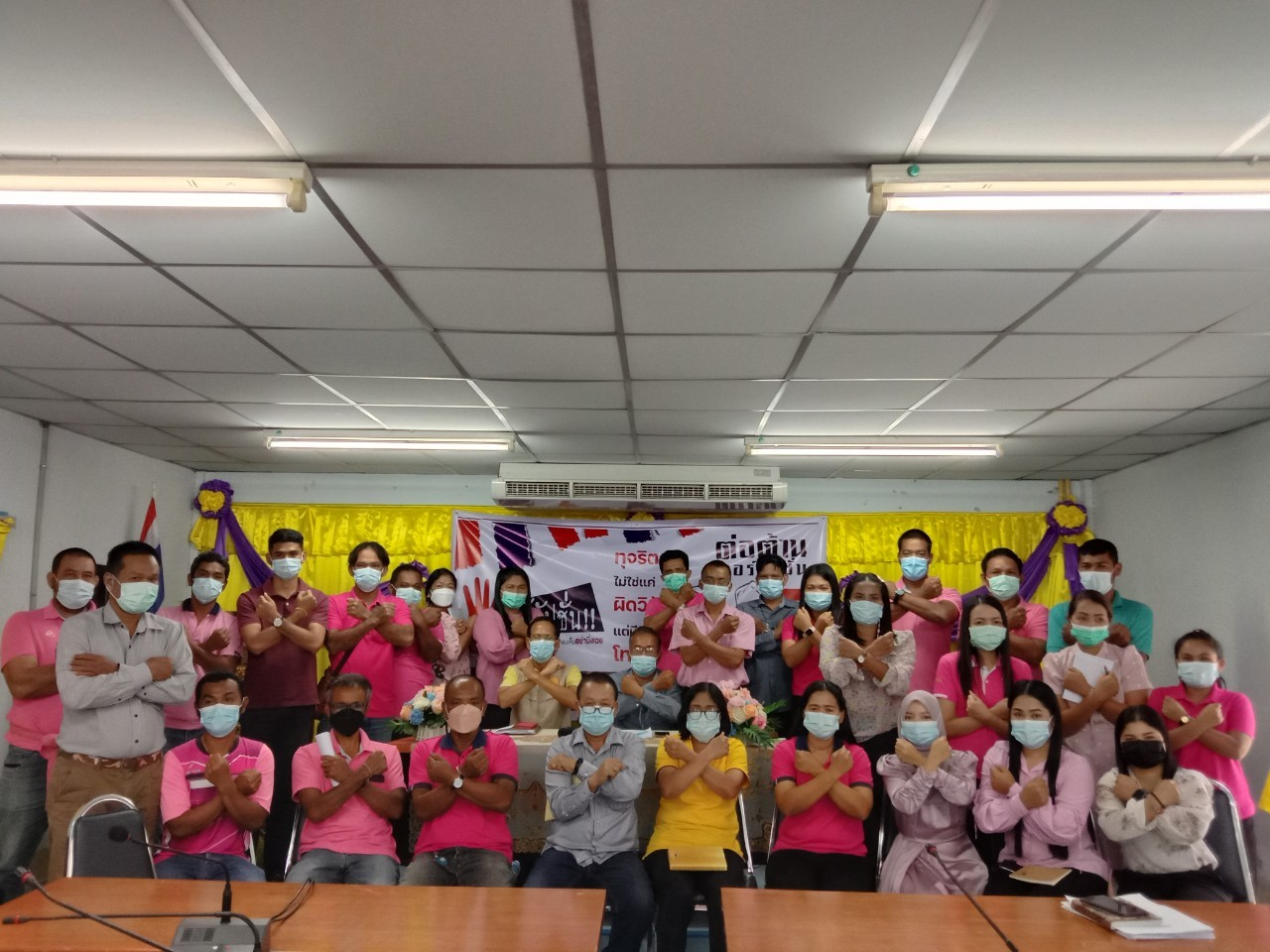 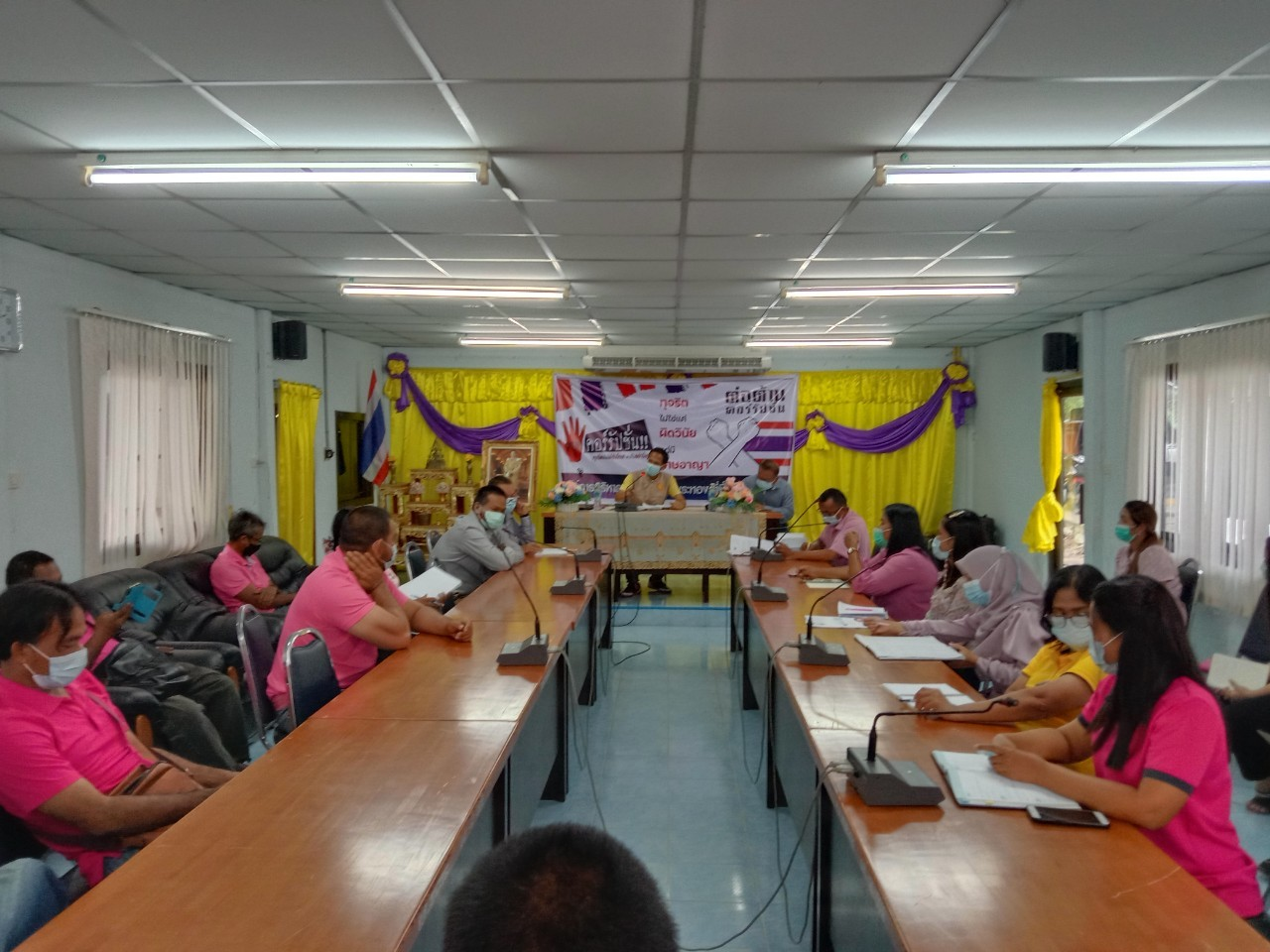 กิจกรรมการกแสดงเจตจำนงทางการเมืองในหารต่อต้านการทุจริตของผู้บริหาร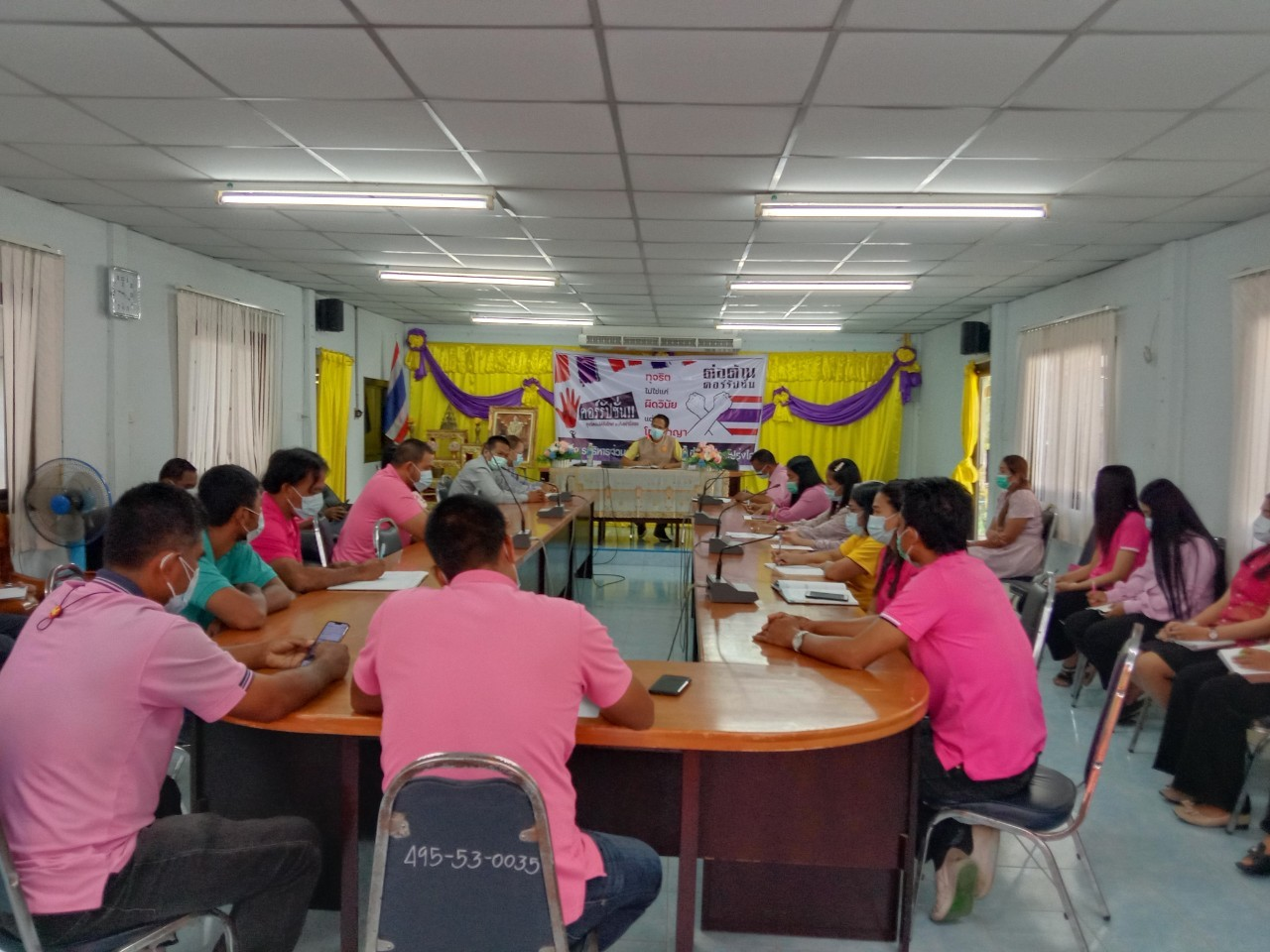 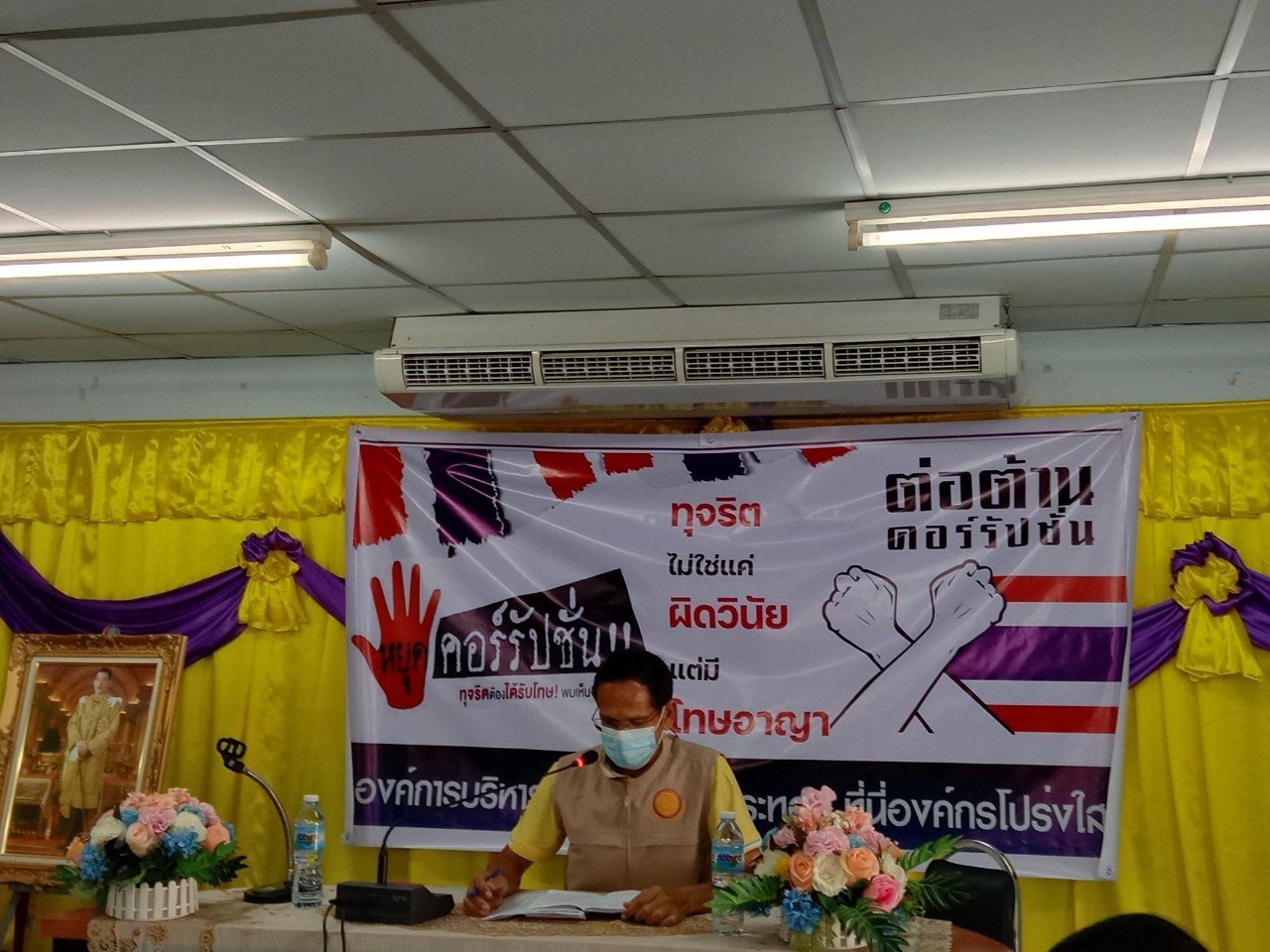 